Proposed draft combined resolutionS 71, 72 and 151RESOLUTION 71 (Rev. , )Strategic plan for the Union for -[Sources: Res 71, Res 72, Res 151]The Plenipotentiary Conference of the International Telecommunication Union (),consideringthe provisions of the ITU Constitution and ITU Convention relating to strategic policies and plans;notingthe challenges faced by the Union in achieving its purposes in the constantly changing telecommunication/information and communication technology (ICT) environment as well as the context for the development and implementation of the strategic plan, as outlined in Annex to this resolution,recognizinga)	the experience gained in implementing the strategic plan for the Union for -;b)	;c)	that the effective linkage between the strategic plan and the financial plan, which is detailed in Annex 1 to Decision 5 (Rev. , ) of this conference, can be achieved through reallocation of the resources of the financial plan to the various Sectors, and then to the goals and objectives of the strategic plan, as presented in Annex to this resolution,	emphasizinga)	that operational and financial plans for ITU should set out the  of the Union, and the associated resources, and could be effectively utilized, inter alia:–	to monitor progress in the implementation of the of the Union;–	to enhance the capacity of the membership to evaluate, using performance indicators, ;–	to improve the efficiency;–	to ensure transparency, particularly in the application of cost recovery;–	to promote complementarity between ITU and other relevant international and regional telecommunication organizations;)	that effective and specific oversight  mechanisms are required in order to enable the ITU Council adequately to audit progress in linking the strategic, operational and financial and to assess the implementation of plan;emphasizingthat the purpose of RBB and RBM is to ensure that high-priority activities are adequately resourced in order to achieve planned results,resolvesto adopt the plan for -,  to this resolution,instructs the Secretary-General 1	to develop  ITU results framework for the strategic plan of the Union for -, following the principles of results-based budgeting (RBB) and result-based management (RBM);	to on the implementation of the strategic plan for -and on the performance of the Union towards the achievement of its goals and objectives adjust the plan in  of changes in the telecommunication/ICT environment and/or as a result of the performance evaluation, making all modifications necessary to ensure that the strategic plan facilitates the accomplishment of ITU's , taking account of proposals by the Sector advisory groups, decisions by conferences and by assemblies of the Sectors and changes in the strategic focus of the Union's activities, within the financial limits established by the Plenipotentiary Conferenceensuring the linkage between the strategic, financial and operational plans;instructs the Council1	to oversee further development of the ITU results frameworkthe implementation of the strategic plan ;2	to implementation of the strategic plan for -, and when necessary adjust the strategic plan, on the basis of the Secretary-General's reports;3	to present an assessment of the results of the strategic plan for -to the next plenipotentiary conference, along with a proposed strategic plan for the period -, 	to evaluate progress in linking the strategic, financial and operational functions and in implementing operational planning;invites the Member Statesto contribute national and regional insights on policy, regulatory and operational matters to the strategic planning process undertaken by the Union in the period before the next plenipotentiary conference, in order to:	strengthen the effectiveness of the Union in fulfilling its purposes as set out in the instruments of the Union, by cooperating in the implementation of the strategic plan;	assist the Union in meeting the changing expectations of all its constituents as national structures for the provision of telecommunication/ICT services continue to evolve,urges Member Statesto liaise with the secretariat at an early stage in developing proposals with financial implications so that the work plan and associated resource requirements can be identified and, to the greatest extent practicable, included in such proposalsinvites Sector Membersto communicate their views on the strategic plan of the Union through their relevant Sectors and the corresponding advisory groups.Council Working Group for
Strategic and Financial Plans 2020-2023Third meeting – Geneva, 15-16 January 2018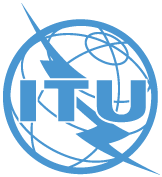 Document CWG-SFP-3/7-E8 December 2017Original: English